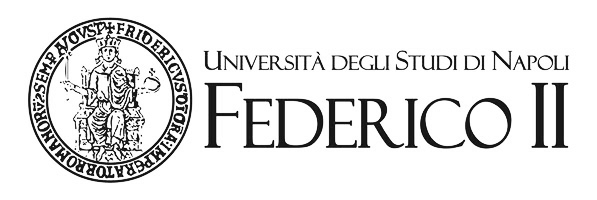  C.I. Ostetricia e Ginecologia. Principi d’Igiene   II anno I semestreInsegnamento: Igiene generale ed applicataDocente: Prof.ssa Francesca PenninoPREVENZIONE E PROFILASSI Catena di contagio: agenti eziologici (virus,batteri,funghi,lieviti,muffe), modalità di trasmissione, ospite Caratteristiche del portatore: precoce, cronico, convalescente, sanoDefinizione di epidemia, endemia, sporadicità, ubiquitaria, esotica, incidenza, pandemiaProfilassi diretta: segnalazione, procedure contumaciali, accertamento diagnostico, inchiesta epidemiologica, disinfezione, sanificazione e sterilizzazione Tipi di disinfettanti e metodi di controllo per la sanificazione (campionamento attivo e passivo)Tipi di sterilizzazione e metodi di controllo per la sterilizzazione (controlli biologici,fisici e chimici)Vaccinazione e programma vaccinale ICAComplesso TORCH (toxoplasmosi, epatite B, rosolia, citomegalovirus, varicella congenita e perinatale, malattia erpetica, tetano neonatale)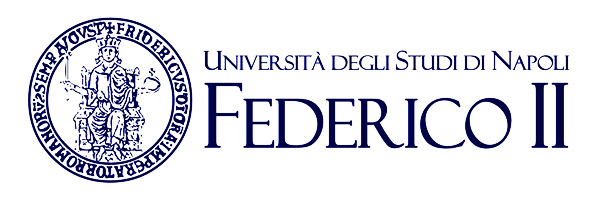  C.I. Ostetricia e Ginecologia. Principi d’Igiene   II anno I semestreInsegnamento: Ginecologia ed OstetriciaDocenti: Prof.ssa Mariavittoria Locci, Prof. Giuseppe Nazzaro.IL PARTOIl canale, il corpo mobile, la forza;I quattro periodi del partoIL PERINEOAnatomia e funzioni;La perineotomia;Riabilitazione del perineoCenni lacerazioni I, II, III gradoIL PARTO OPERATIVOIndicazioni al parto operativo vaginale;La ventosa ostetrica;Il forcipe;Il piano di assistenza nell’applicazione di vacuum extractor e di forcipe;Cenni sul TCIL PARTO PRE-TERMINEDefinizione;Metodologie di intervento;Fattori di rischioECOGRAFIA OFFICEL’ecografia office in Ginecologia (accenno);L’ecografia office in Ostetricia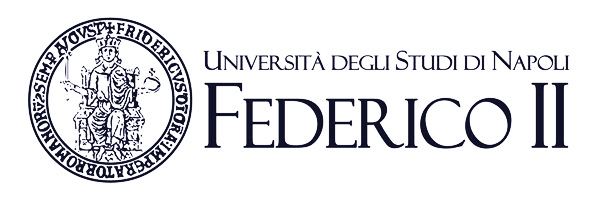       C.I. Ostetricia e Ginecologia. Principi di igiene   II anno I semestreInsegnamento: Scienze infermieristiche ostetriche e ginecologiche.                 (Gravidanza a basso rischio e peripartum)Docente: Dott.ssa Jessica Anna Cinzia Paino/ Dott.ssa Aurelia Baran/ Prof. GuidaLE COMPETENZE DELL’OSTETRICA NELL’ASSISTERE LA GRAVIDANZAIL PARTO Generalità e nomenclatura;Fattori del parto: canale del parto (canale osseo), forza (contrazione) e corpo mobile (feto)Definizione di distocia.IL CANALE OSSEOI RAPPORTI DEL FETO:Rapporti;Atteggiamento fetale;Situazione;Presentazione e relativi indici;Posizione;Palpazione addominale: Le Manovre di Leopold;LA CONTRAZIONE UTERINAI FENOMENI DEL PARTO:Fenomeni dinamici;Fenomeni meccanici;Fenomeni plastici.FISIOPATOLOGIA DEL DOLORE:GeneralitàIl dolore da partoIl controllo del doloreAnalgesia naturale;AromaterapiaDIAGNOSI CLINICA DEL TRAVAGLIO DI PARTOIL PRIMO STADIO DEL PARTO:Periodo prodromicoPeriodo dilatanteIL SECONDO STADIO DEL PARTO:periodo di transizioneperiodo espulsivoSEMEIOTICA OBIETTIVA DEL SECONDO STADIO DEL TRAVAGLIO: REVISIONE CRITICA E POSSIBILI CONTRIBUTI DELLA SEMEIOTICA ECOGRAFICAIL TERZO STADIO DEL PARTO:SecondamentoPost-partumASSISTENZA DEL PERINEOFISIOLOGIA FETALE:Definizione di neonato fisiologicoASSISTENZA AL PARTO:Assistenza al periodo dilatante (primo stadio)Assistenza al periodo espulsivo (secondo stadio)Assistenza al secondamento (terzo stadio)Assistenza al post-partum.Dott.ssa Aurelia Baran PARTO IN ACQUA GeneralitàImplicazione per la pratica ostetrica Operatività assistenziale Accoglienza della donna in sala parto Assistenza al I stadio del parto (assistenza alla fase dilatante)Assistenza al II stadio del parto (assistenza al periodo espulsivo)Assistenza al III stadio del parto (assistenza al secondamento)Assistenza al neonatoLe operazioni di disinfezione e sanificazione della vasca dopo l’usoPUERPERIO Generalità Il quadro organico nella fisiologia puerperale (App. genitale, cavità uterina, collo uterino, vulva e vagina, ovaio, muscolatura addomino-pelvica, ematopoiesi, emodinamica, app. respiratorio, asse genitale, ipofisi, tiroide, altri ormoni)Cenni di clinica del puerperio Sessualità e puerperio ed allattamentoALLATTAMENTO ED ASSISTENZA AD ESSOIl codice internazionale sulla commercializzazione dei sostituti del latte Monitoraggio e attuazione del codiceIniziative per un allattamento di successo (i dieci passi) BFHII 7 passi per il sostegno dell’allattamento nelle comunità amiche del bambinoPromuovere l'allattamento durante il travaglio e il parto Contatto precoce mamma-bambino: 4 passo della BFHIMostrare alle madri come allattare e mantenere la secrezione lattea: 5 passo della BFHISaper spiegare alle madri come preparare il latte in formula, istruzioni, spiegazione Non somministrare alimenti diversi al latte materno prima dei 6 mesi: 6 passi della BFHIRooming-in: 7 passo della BFHI e Bedding-inPassi 8-9 della BFHI: Allattamento a richiesta e non dare tettarelle artificiali o ciucci ai neonatiIntegrazione ospedale territorio: 10 passo della BFHIBaby Pit Stop Posizioni del bambino e della madre durante l’allattamento: Posizione semi reclinata, posizione sdraiata sul fianco, posizione a culla, posizione incrociata, posizione a rugby, posizione seduta a cavalcioni, posizione dancer POSIZIONI DURANTE IL TRAVAGLIO E MOVIMENTI MATERNI Prof. Maurizio Guida Bioetica La contraccezione di emergenza Counseling contraccettivoIVG: legislazioneObiezione di coscienza